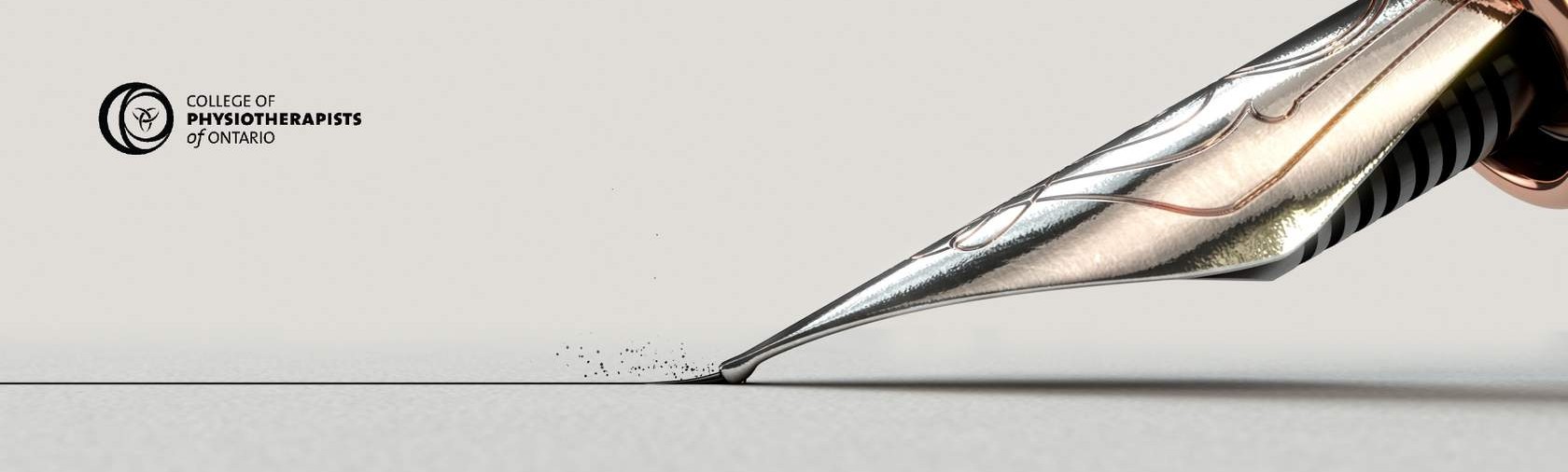 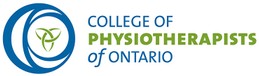 College of Physiotherapists of Ontario    	About the College    	President's  Letter    	Registrar's Letter    	Strategic Plan    	College Council and Committees    	The Year in Review    	Summary Financial Statements    	Program Review    	Discipline Summaries 2018-2019    	Contact the CollegePage 1 of 10About the CollegeRegulating Physiotherapists in OntarioThe College of Physiotherapists of Ontario is the regulator for physiotherapists in Ontario. We believe patients have the right to safe, competent and ethical physiotherapy care.We work to protect and serve the public interest, and to continually improve the practice of more than 9,500 physiotherapists, also known as physical therapists.By law, we are required to:make sure that only qualified people can practice as physiotherapistsensure that physiotherapists continue learning throughout their careermake sure that all physiotherapists meet our standards for entry into the profession and for ongoing conduct and practiceconsider all complaints and concerns brought to the College’s attention by the publicOur work is guided by the College Council, which is made up of:members of the public—appointed by the Lieutenant Governor of Ontariophysiotherapists—elected by their peersacademic representatives who are physiotherapists—appointed by their educational institutionsVisionInnovative Regulatory Leadership Promoting a Healthier OntarioMission StatementTo protect and serve the public interest by promoting collaboration and accountability for self-regulation and enabling a culture of continuous improvement to ensure that physiotherapists provide competent and ethical services.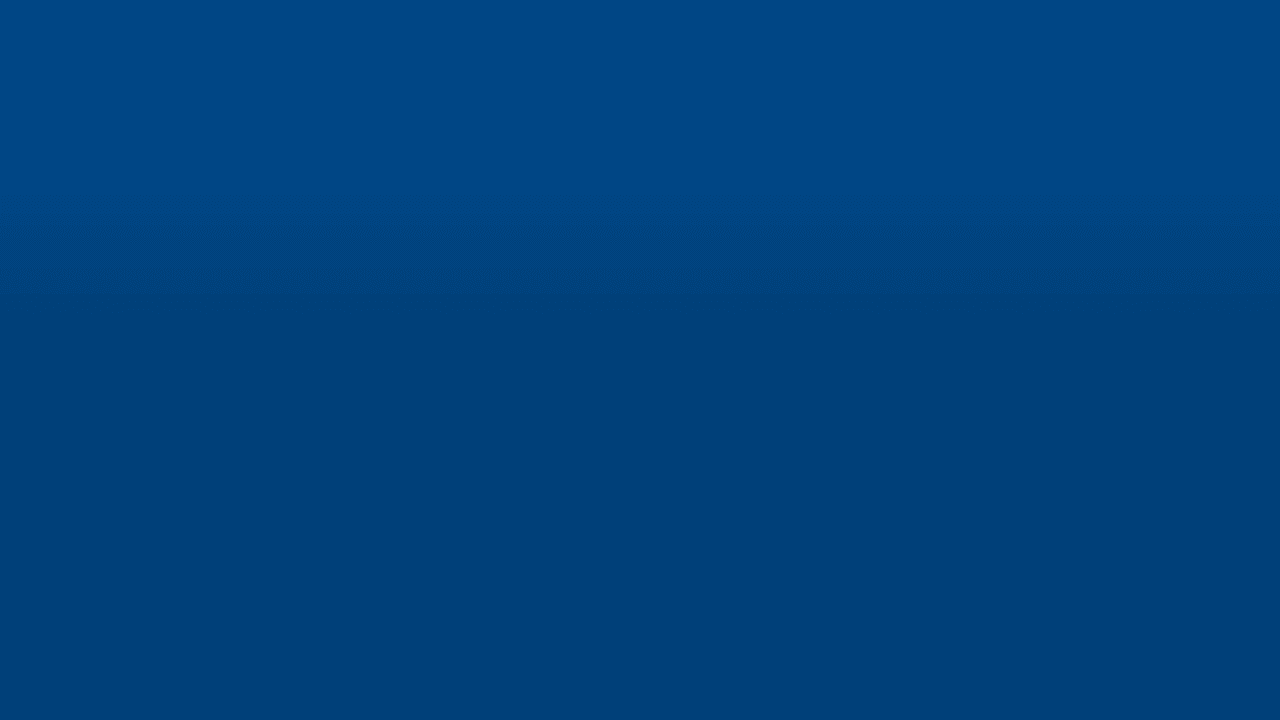 Page 2 of 10President's Letter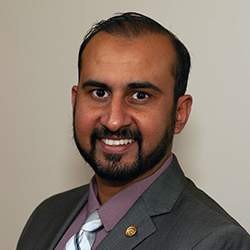 As I craft my final annual report letter as the President of the College of Physiotherapists of Ontario, I cannot help but fondly reflect on my term, and my overall involvement with Council. In the past five years I have been fortunate enough to lead and contribute to many initiatives that have helped further the College’s mandate of ensuring patients have access to safe and high-quality physiotherapy care.I was elected to Council as an experienced physiotherapist looking to expand my skill set, learn more about self-regulation and help protect the public interest. I was Vice-President of the College for a year before being elected as President, and have served as Chair of the Finance, Registration, Executive, and Inquiries, Complaints and Reports Committees, respectively. Through these various appointments I have gained valuable insight into the importance of self-regulation and how the College works to ensure that the public of Ontario has access to safe physiotherapy care.I firmly believe in the power of engagement and the importance of connecting with physiotherapists across the province to draw on their knowledge and experiences. I have attended many outreach events with the College and heard firsthand the invaluable conversations that have helped shaped so many key outcomes.I have also been a member of the Quality Assurance Working Group and have worked alongside my esteemed colleagues to examine best practices in quality assurance and develop the framework for a new practice assessment process. More than ever before, the streamlined process will help ensure physiotherapists are meeting their professional obligations and delivering the best possible care. I am excited that this program is now in a comprehensive pilot stage and look forward to its official launch later this year.As Chair of Finance committee, I have led the College to find financial efficiencies, which resulted in the recent approval of a College registration fee reduction.My tenure was not without challenges. I led the College through a challenging leadership transition and subsequently led Council through the recruitment process of our new Registrar, Rod Hamilton. This would not have been possible without the ongoing support of the physiotherapists who elected me, and the fellow Council members who I have been privileged to have the opportunity of working with.I would like to take this opportunity to thank my fellow members of Council, our Registrar, Rod Hamilton, and College staff for their immeasurable contributions.As I complete my term as President, I will continue serving in my role as Councillor for another year, following which I intend to run for my final term as Councillor from my home district of Eastern Ontario.I look forward to continuing to serve the College as a Council member in the years to come.Till again,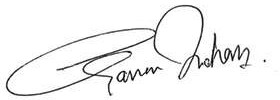 Gary Rehan, PT PresidentCollege of Physiotherapists of OntarioPage 3 of 10Registrar's Letter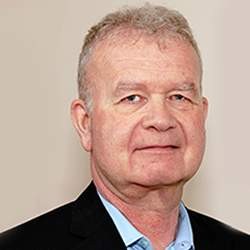 I am very pleased to be writing my first annual report letter as Registrar at the College of Physiotherapistsof Ontario. Summarizing an entire year in a few short paragraphs is no easy task, but I am proud to reflect on another successful year for the College, and to highlight some of our accomplishments.Throughout the annual report you will find details about the College, Council and Committees, our efforts to increase awareness with patients and caregivers, updates to the rules and standards that physiotherapists must follow, and changes to programs that promote quality physiotherapy services—such as the Quality Assurance program.Everything that the College does is in pursuit of our mandate to ensure that every patient in Ontario receives safe, competent and ethical physiotherapy care. To accomplish this, it is imperative that we continue to engage with patients and physiotherapists and collaborate with like-minded organizations that influence patient care. We are here to listen to ideas that can inspire positive change.This year we saw significant changes to one of our standards—the Advertising Standard. Feedback indicated that adjustments could be made to better embrace technological advancements and the way that people search for a health care provider, and we listened. As you know, physiotherapists can now use testimonials on their websites and social media pages so long as they are truthful, verifiable and free of claims of superiority.We also visited communities across the province for a series of outreach events with the College Practice Advisor. This provided physiotherapists with the opportunity to ask questions about their practice and engage in conversation with their peers. In addition to the in-person events, we hosted a series of webinars to expand access to the Practice Advice team as well as experts in related fields such as infection control and mental health. We look forward to hosting more webinars and in-person outreach events in the coming year and we welcome topic suggestions.I have very much enjoyed the responsibilities, challenges and achievements that have filled my first year as Registrar and look forward to many more in the year ahead.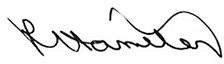 Rod HamiltonRegistrarCollege of Physiotherapists of OntarioPage 4 of 10Strategic Plan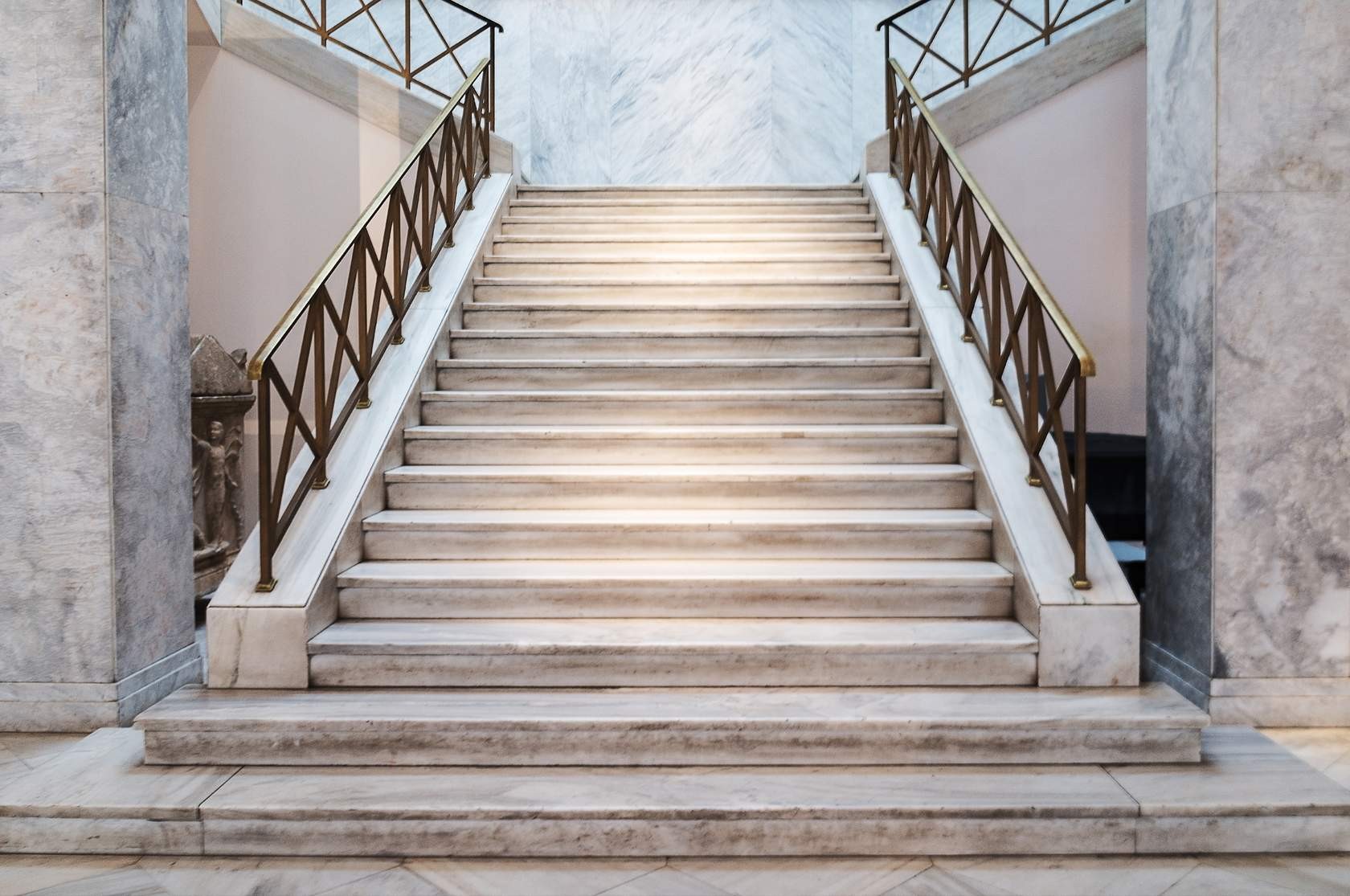 Having a strategic plan allows the College to set priorities and direction, to be most efficient and effective with its resources, and to communicate more successfully with its stakeholders.Ensure physiotherapists’ business practices meet professional standards and do not damage the reputation of the profession.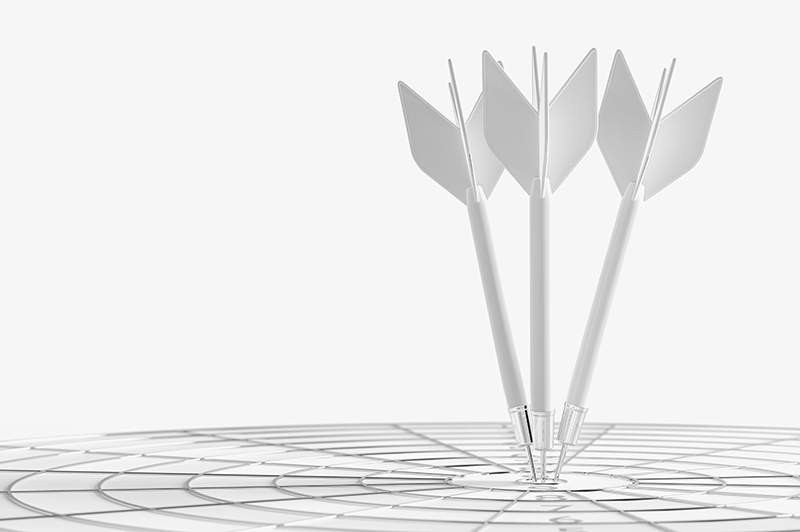 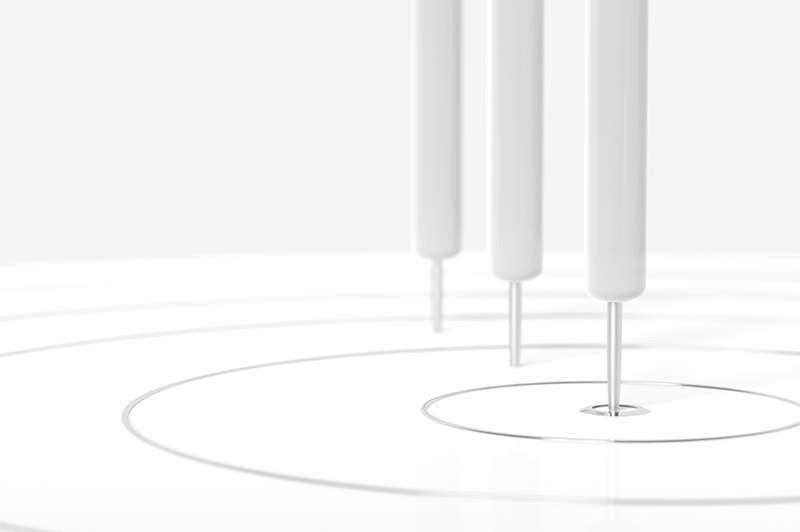 Promote quality physiotherapy services by ensuring registered physiotherapists are aware of and adhere to professional standards and expectations.Increase the value and awareness of the services the College provides for Ontarians.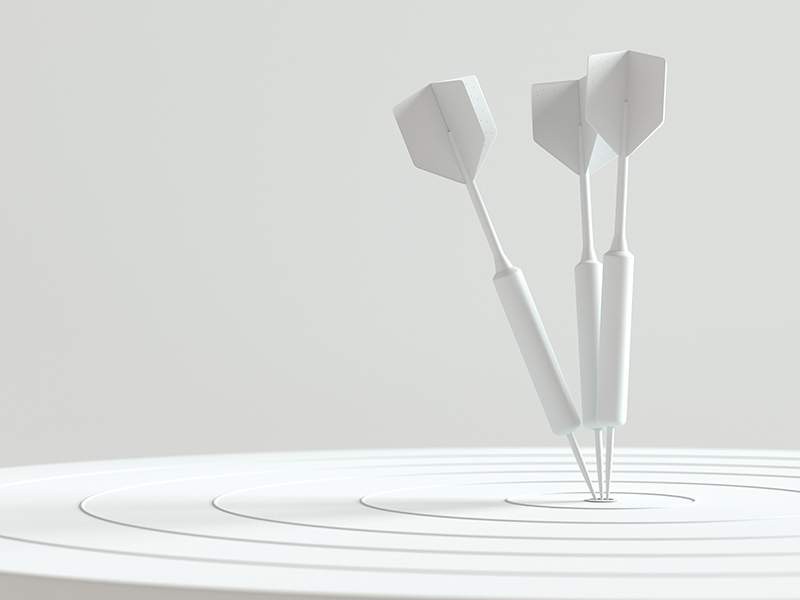 Page 5 of 10College Council and CommitteesThe Council is the governing body for more than 9,500 PTs practicing in Ontario. Council is made up of eight elected physiotherapists, two academic representatives and seven government-appointed public members. Councillors are responsible for ensuring the protection of the public interest.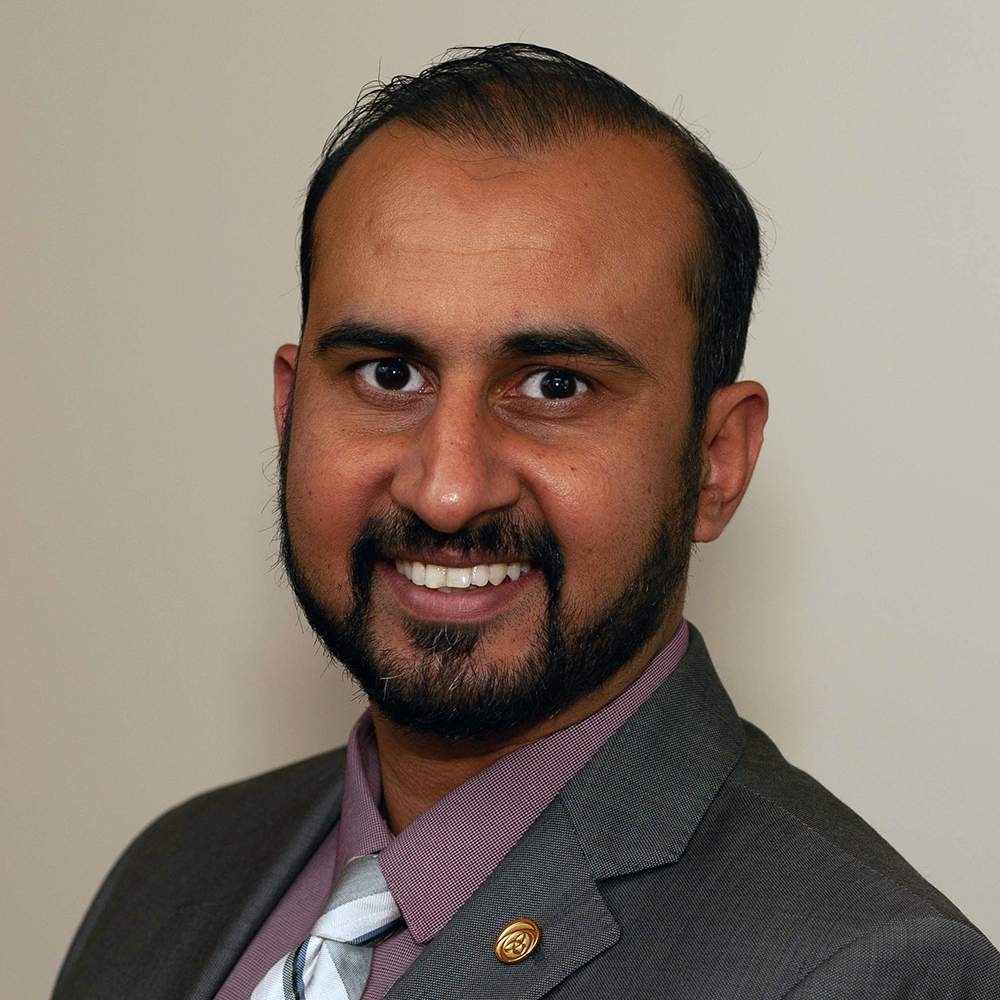 Gary Rehan, Council President (Elected Representative)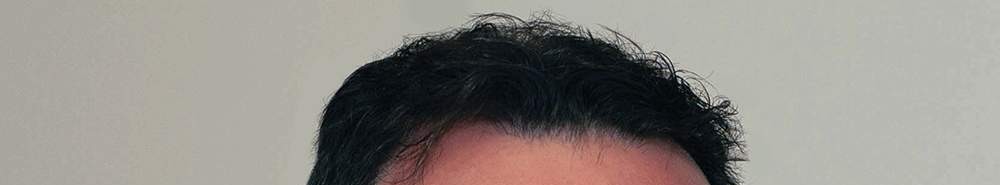 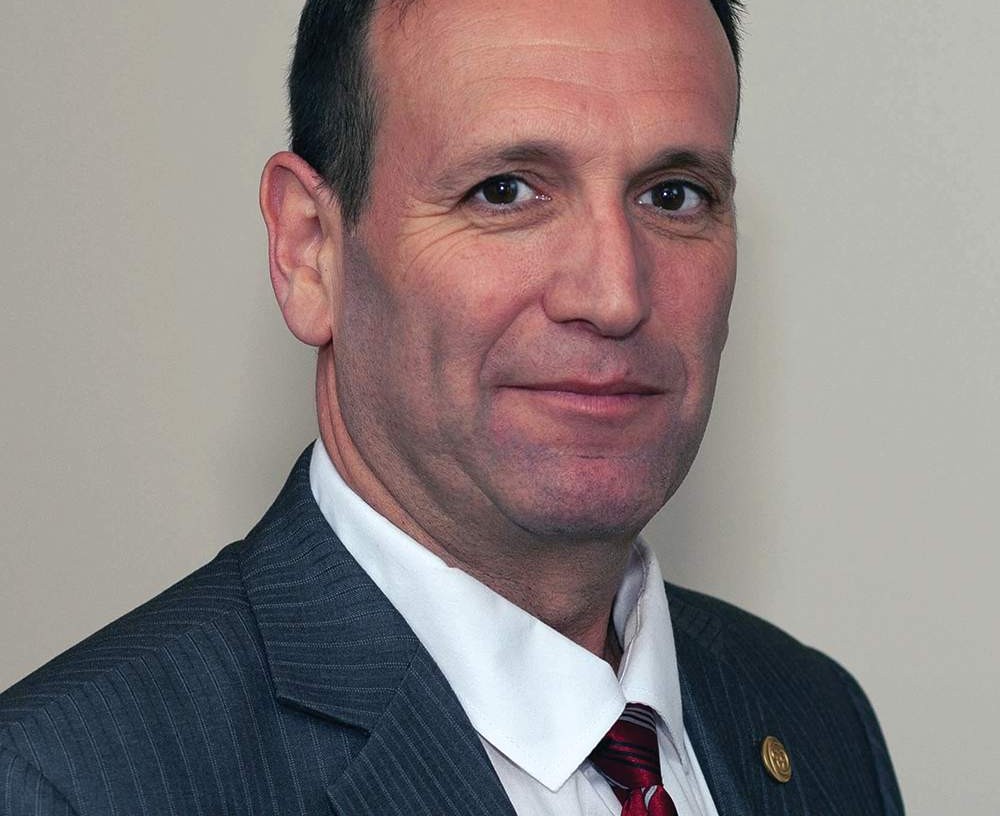 DarrynMandel, Council Vice-President (Elected Representative)Elected Representatives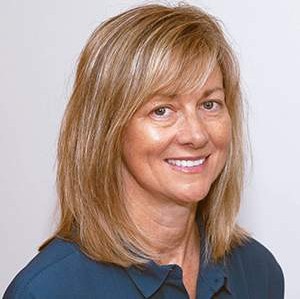 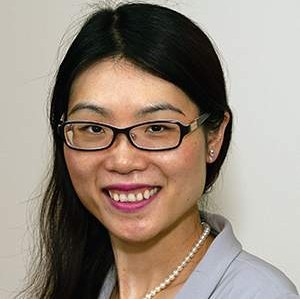 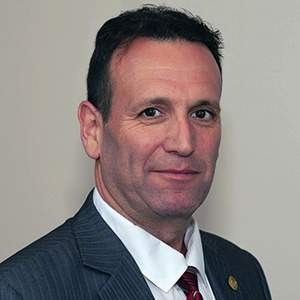 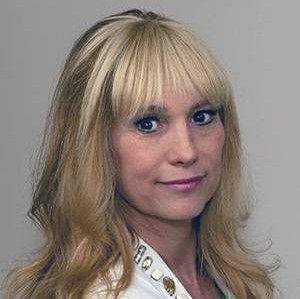 Nicole Graham	Janet Law	Darryn Mandel	Sharee Mandel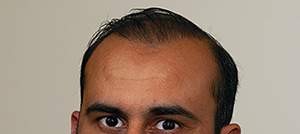 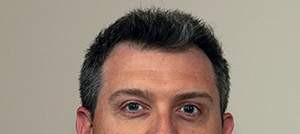 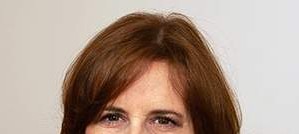 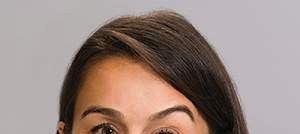 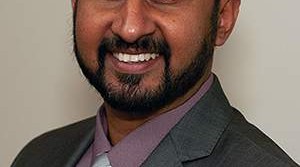 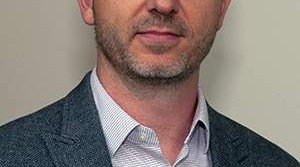 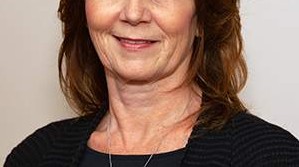 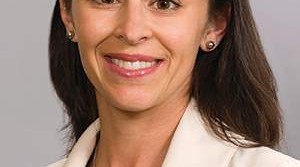 Gary Rehan	Mark Ruggiero (from June 2018)Theresa Stevens	Lisa TichbandAcademic Representatives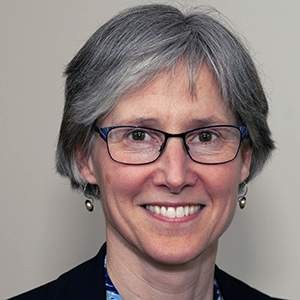 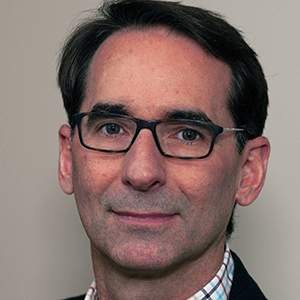 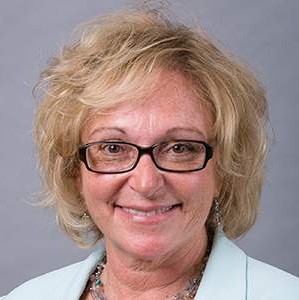 Kathleen Norman—Queen's UniversityMartin Bilodeau— University of Ottawa (from June 2018)Nadine Graham— McMaster University (until June 2018)Public Appointees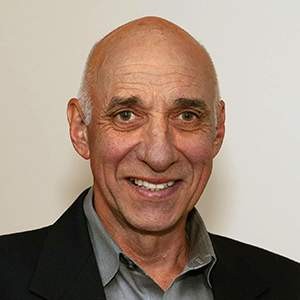 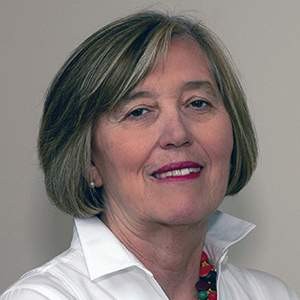 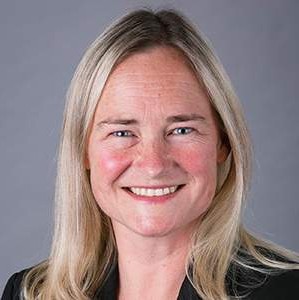 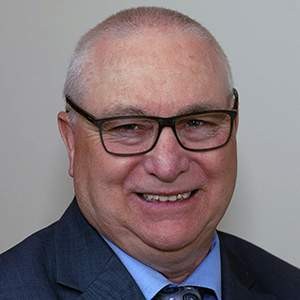 Ronald Bourret	Jane Darville	Jennifer Dolling	Tyrone Skanes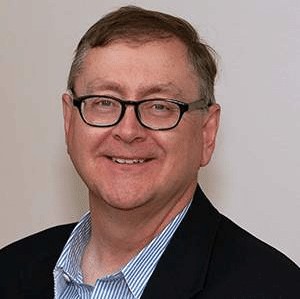 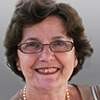 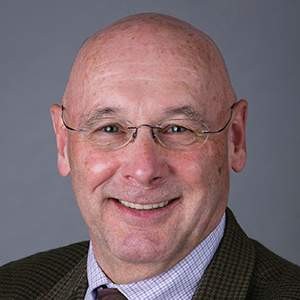 Kenneth Moreau	Zita Devan(until October 2018)James Lee(until December 2018)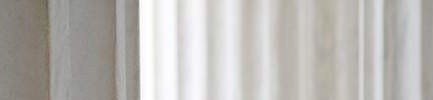 College of Physiotherapists of Ontario Committees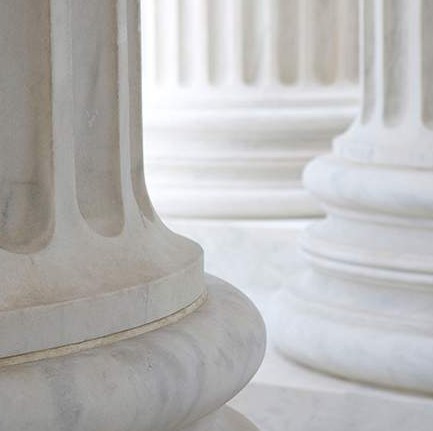 In addition to Council, the College has statutory and non-statutory Committees described in the legislation. These Committees are made of a combination of Council and Non-Council members.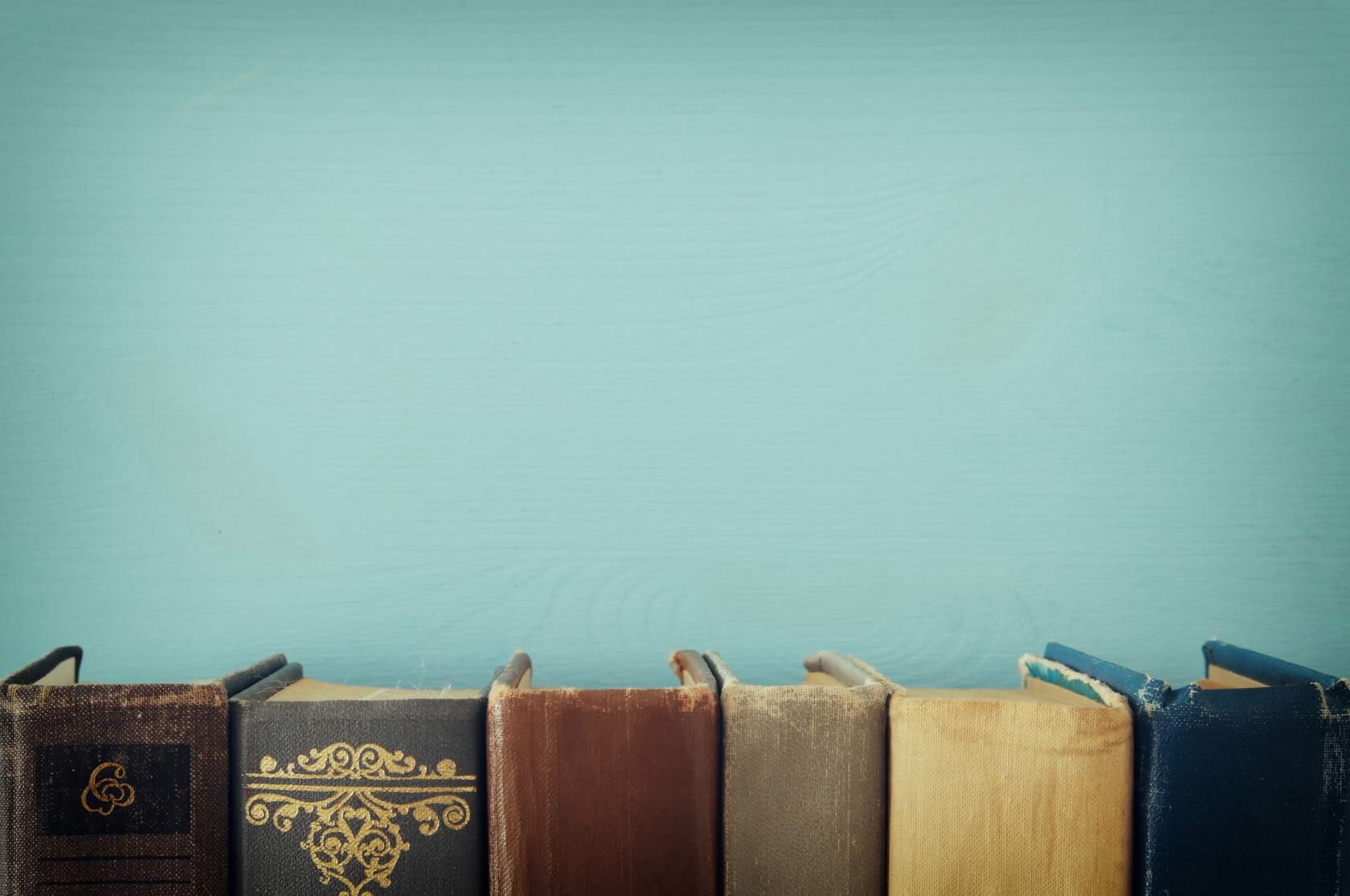 Executive Committee	–Gary Rehan—Chair Darryn MandelSharee Mandel (from June 2018) Tyrone SkanesTheresa StevensPatient Relations Committee	–Jennifer Dolling—Chair (from June 2018) Kathleen Norman (from June 2018) Mark Ruggiero (from June 2018) Jatinder BainsSharee Mandel (until June 2018) Nicole Graham (until June 2018) Zita Devan (until June 2018)Page 6 of 10The Year in ReviewThe College’s primary goal is to ensure that patients are receiving safe, competent and ethical care. In pursuit of that goal we need to make sure physiotherapists are adhering to the standards of practice. One of the ways we monitor the practice of more than 9,500 physiotherapists in Ontario is through practice assessments—a part of the College’s Quality Assurance Program.In 2017 the College began an extensive process to take a critical look at our Quality Assurance Program and determine changes that would increase the program’s impact and ultimately help protect patients. In March 2018, Council formally approved the new program for development.Fast forward to today and there have been significant advancements in the process, along with many achievements and learnings that will help shape the structure of the program moving forward. Below is a summary of the accomplishments so far and a brief look at what is still to come.The Quality Assurance Working GroupAt the direction of Council, a Quality Assurance Working Group was created to lead the research and development of the new program. The Working Group consists of Council members, Quality Assurance Committee members, academic representatives, staff and members of the public.Since the beginning of this project—as the Working Group conducted the detailed work of the program review—Council received updates about the work at each meeting, and where required, provided direction and made decisions.Consultation PhaseBefore drafting the framework for the new program, the College completed a multi-tiered consultation phase to help ensure recommendations were informed, well-researched and consistent with industry best practices.The consultation phase included:A comprehensive environmental scan of Quality Assurance programs and best practices in Canada and abroadConsultations with more than 1,000 physiotherapists via in-person sessions across the province, a webinar and a session on the Ontario Telehealth Network365 additional online consultations with membersTargeted consultations with recently assessed physiotherapists, peer assessors and current and past Quality Assurance Committee membersPatient consultations with members of the Citizen Advisory GroupProgram DevelopmentThe main objective of the Quality Assurance Program is to protect the public by ensuring all registrants meet pre-determined minimum standards for competency and quality of care.To assist in the development and revision of quality assurance assessment tools, staff and the Working Group worked alongside an external consultant with expertise and experience in competency assessment. The goal was to create a program that met its primary objective by ensuring a fair and consistent selection process and adopting a streamlined approach to assessments.Together, the Working Group, the consultant and staff developed a blueprint for the program including:Assessment Format: the new program will use behaviour-based interviews for the remote and on-site assessments.Assessment Content: behaviour-based interview questions for the remote and on-site assessments will be based on competency-based assessment criteria.To develop the competency-based criteria, the consultant and Working Group reviewed research and feedback previously collected by the College, the NPAG Competency Profile for Physiotherapists in Canada (2017), and College standards. They also facilitated four focus group discussions with registrants and assessors to review and identify a list of competencies and expectations to include in the remote and on- site assessments.The New Quality Assurance ProgramFor physiotherapists the Quality Assurance Program includes:Self-assessmentsPractice Assessments (remote and on-site)Continuing Professional DevelopmentEligibilityRegistrants are eligible to be selected for a practice assessment if they:Have an active Independent Practice registrationHave been registered in Independent Practice for more than two years, andAre currently providing patient careEligible registrants will be selected in sequence. Registrants who have not participated in a practice assessment before will be selected first, starting with the those who have been in practice the longest. The remaining registrants will be selected in order based on their last assessment date from least to most recent. In other words, the registrants who were assessed the earliest will be selected first.After completing the process, registrants will be removed from the selection pool for approximately 10 years.Next StepsSo far, feedback from registrants about the remote assessment phase of the pilot test has been positive with 74% of those surveyed indicating that they are satisfied or very satisfied with the overall experience.Data from the remote assessment phase of the pilot test will be analyzed and a cut score will be established based on the results of a cut score study. In the cut score study, subject-matter experts conduct an exercise where they estimate the percentage of minimally competent physiotherapists who would answer each interview question correctly, considering the mix of practice areas and experience. Then, the pilot test scores are used by the psychometrician as a reference point to compare against the subject- matter experts’ estimates to arrive at recommendations for the cut score.Once the cut score is approved, physiotherapists who participated in the pilot test will be notified of their assessment results. A minimum of 30 registrants will be asked to participate in the on-site assessment phase of the pilot test. The College anticipates that all phases of the pilot test will be complete by March 2020.Over the past year, the College of Physiotherapists of Ontario focused on engaging and collaborating with our many stakeholder groups—patients and caregivers, physiotherapists, students, physiotherapist assistants, employers, insurers and others—to ensure effective and efficient regulatory efforts on all fronts.Leading the Way with Patient and Caregiver EngagementCPO continues to lead the way as the founder of the Citizen Advisory Group, a group that brings the voice of both the patient and the caregiver into the College’s regulatory work. CPO now acts as chair of the Citizen Advisory Group Partnership—made up of 15 health colleges working together.The Citizen Advisory Group has provided invaluable feedback on a number of CPO initiatives and will continue to do so into the future to ensure patient interest drives College decisions and policy.Visiting Communities Across Ontario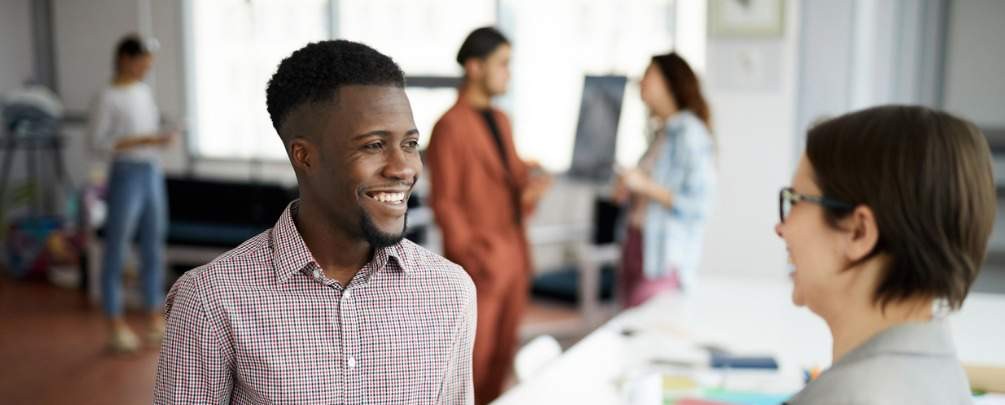 Over the past year, Senior Physiotherapist Advisor, Fiona Campbell, PT and a number of staff members went on the road to meet with hundreds of physiotherapists, students, assistants and employers across the province.Covering the topics of boundary crossing, sexual abuse and providing and refusing care, the sessions gave the College and its stakeholders a chance to connect on a personal level.Sharing Expertise Over the Lunch HourCPO held three, well-attended, noon-hour webinars to ensure stakeholders had access to important and timely information, straight from renowned experts in various fields like mental health and infection control. The webinars are now available online so physiotherapists can continue to reference them as needed.Webinars:In Harm’s Way—Strategies to Support Patients Dealing with Mental Health IssuesBest Practices in Infection Prevention—What You Don’t Know Can Hurt Your PatientsBoundaries and Other Practice Advice QuestionsCreating Online SupportsThe College constantly scans the regulatory and practice environments to identify areas of risk and resource gaps to be filled. This led to the creation of the online Record Keeping E-learning Module available to all who want to learn or refresh their record keeping knowledge.Improvements were made to the online PT Portal and the online renewal process based on registrant feedback.A series of videos were created to educate stakeholders, bring visitors to the College website, and raise awareness about the College’s Public Register, and the ability for members of the public to express a concern or complaint or speak with a Physiotherapist Information Advisor.The videos targeted patients and caregivers, employers, new and seasoned physiotherapists and physiotherapists educated abroad. They are now available on the College website and social media channels.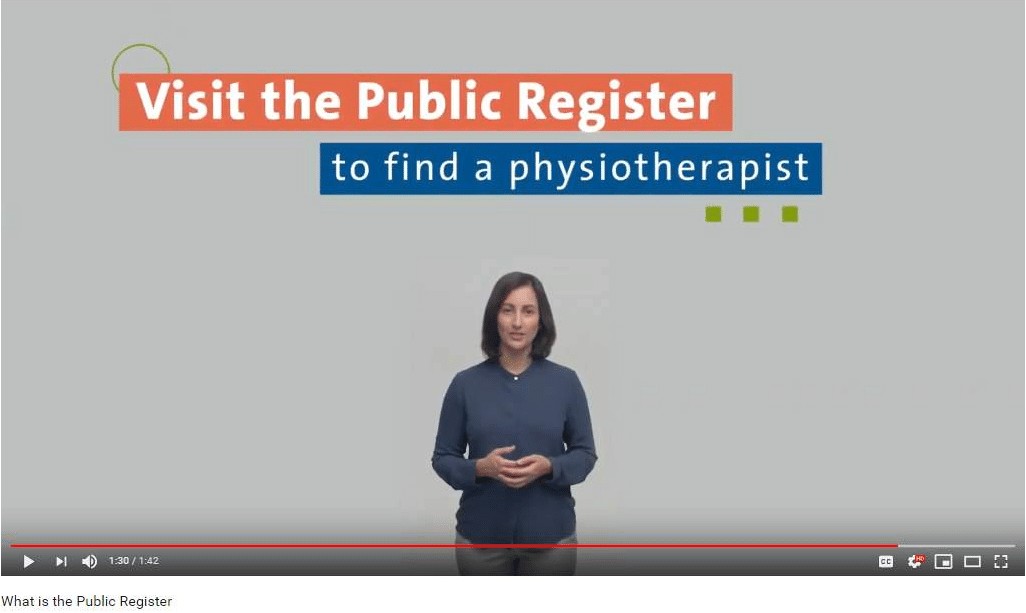 Before you see a physiotherapist in Ontario be sure to check the Public Register, a free online tool that can help you f,nd a physiotherapist who suits your needs and make informed decisions about your care.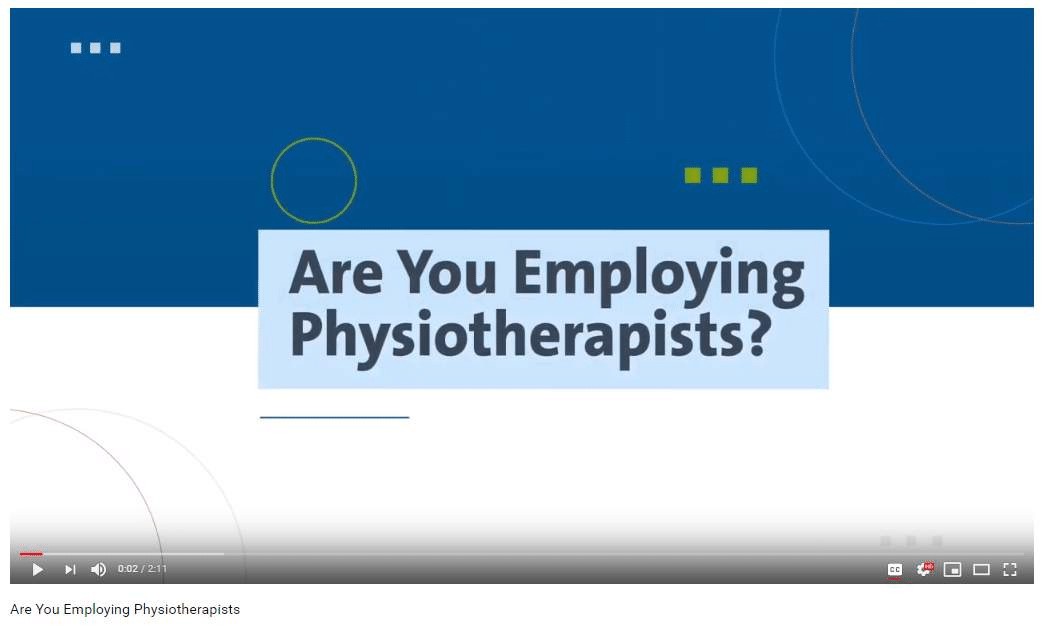 Do you have a physiotherapist working for you or your clinic? Learn more about how you can support them and meet your own obligations as their employer.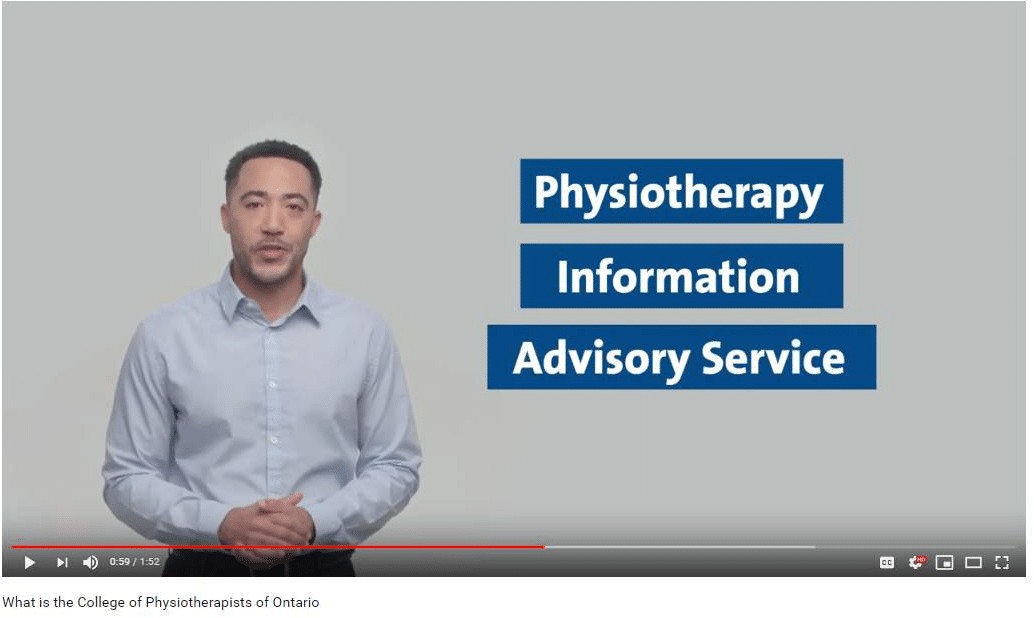 Looking for a physiotherapist or have questions about the care you received? The College of Physiotherapists of Ontario has a team of Physiotherapy Information Advisors ready to answer your questions and offer free, confidential advice.Connecting with Our StakeholdersAn important part of the College’s work in support of our mandated purpose and our strategic goals is to engage and connect with stakeholders.This includes patients, caregivers and other members of the public, physiotherapy students educated within and outside of Canada, registrants, the academic community, employers, the insurance industry, physiotherapy assistants and the broader regulatory community.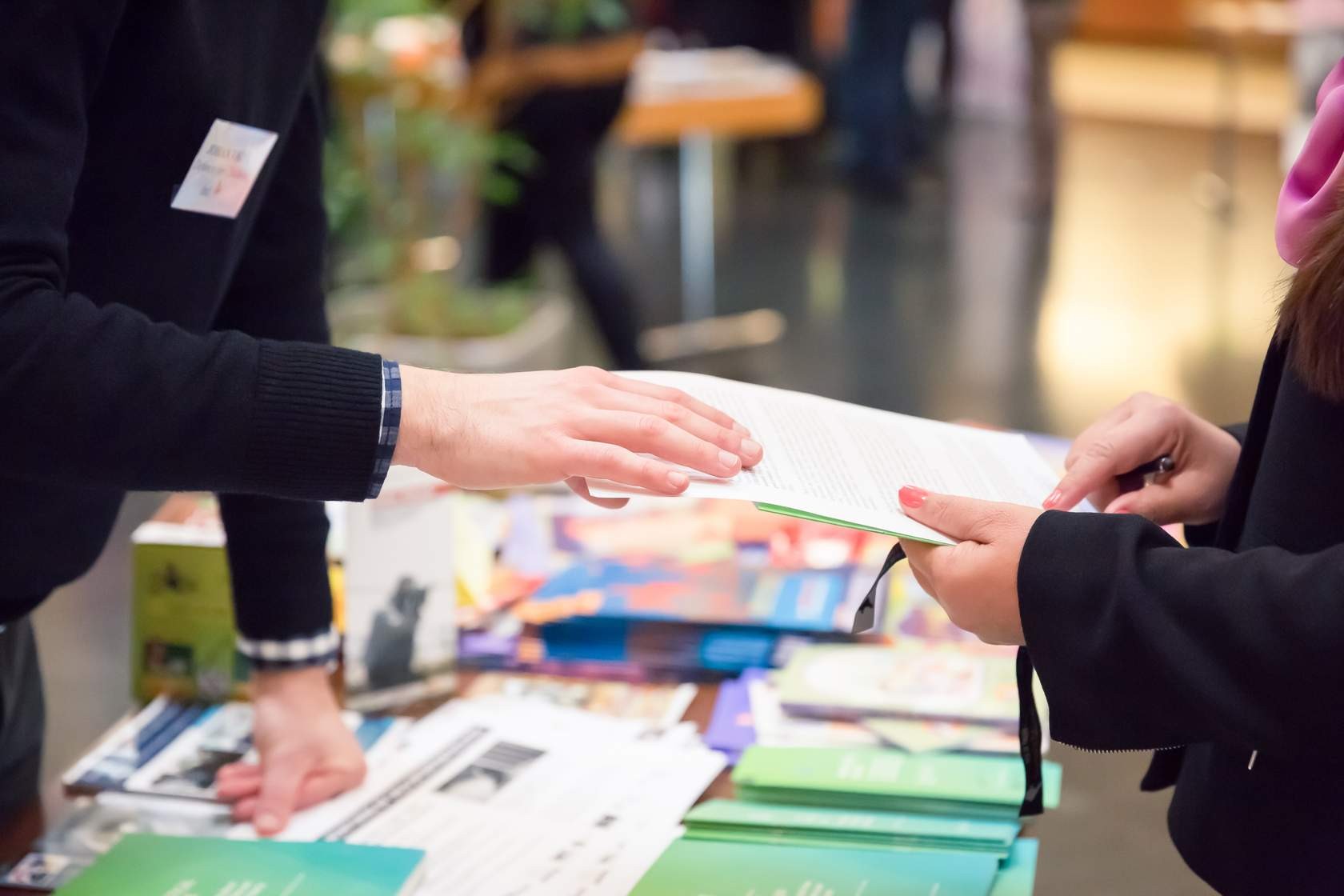 OutreachOver the past year, CPO engaged in significant outreach and relationship building to help connect with each of our stakeholder groups. We did this by:Visiting all physiotherapy programs in Ontario at least twice—including the University of Toronto, Western University, Queen’s University, McMaster University, University of Ottawa and the University of Toronto Bridging Program.Participating in the Zoomer Show targeting senior patients and caregivers, as well as being a part of the Ontario Health Regulators group.Engaging with the insurance industry and building a productive relationship by hosting education sessions, sharing information, co-presenting on panels and participating at conferences.Hosted education sessions virtually and in-person for physiotherapy assistant schools, hospitals and employers.Presented and participated in the Ontario Physiotherapy Association’s InterACTION conference, Physio North and the Canadian Physiotherapy Association conference.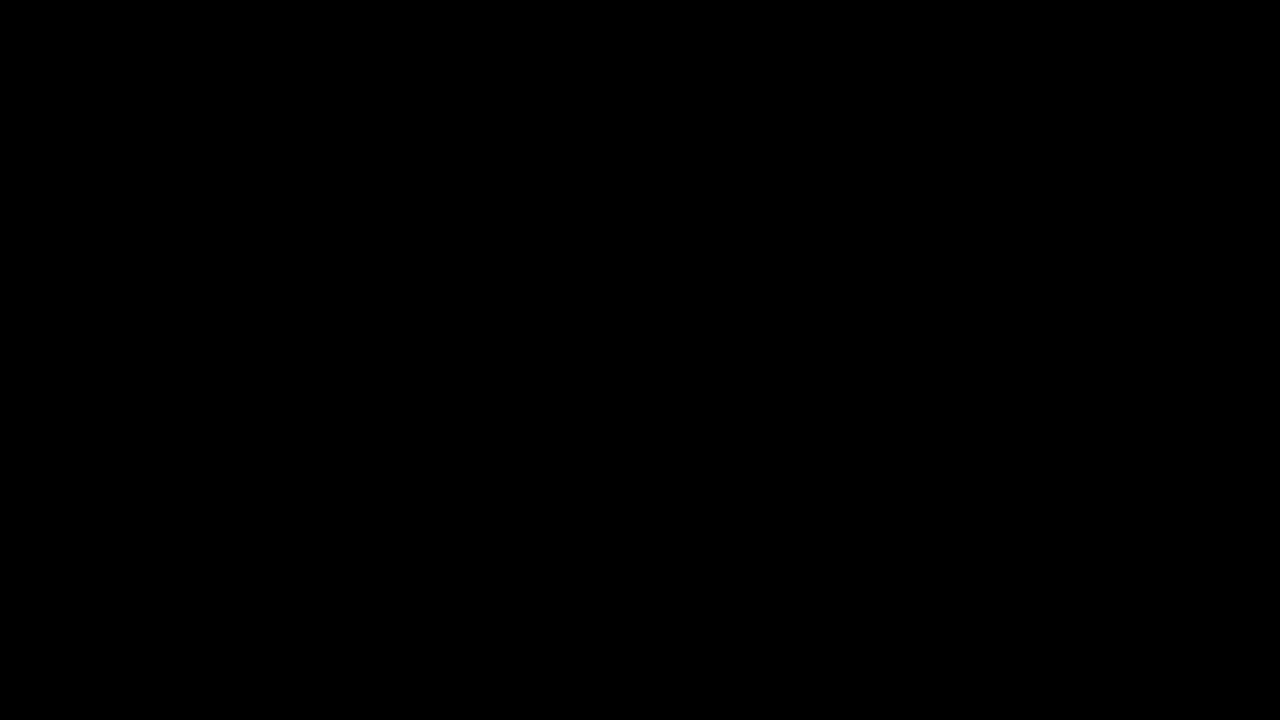 Meeting Regulatory ObligationsAdvertising Standard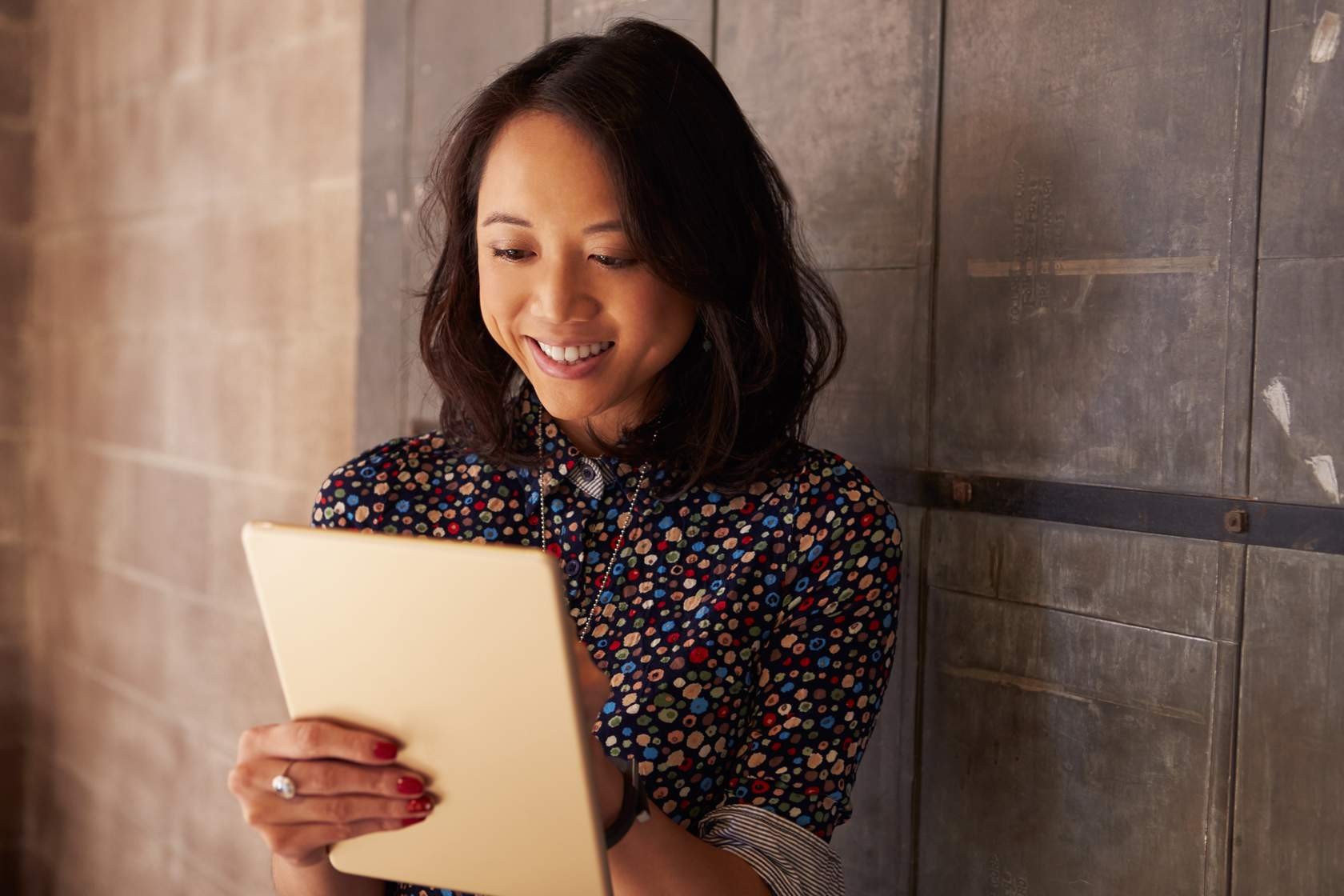 The College of Physiotherapists of Ontario revised and updated the Advertising Standard to   better reflect the current environment and address stakeholder feedback. Council considered the way that patients often search for reputable health care providers using modern technology and taking into consideration the recommendations of others. Council also considered feedback from physiotherapists who expressed an interest in using modern technology to raise awareness for their services and reach a broader audience.Governance Review Working Group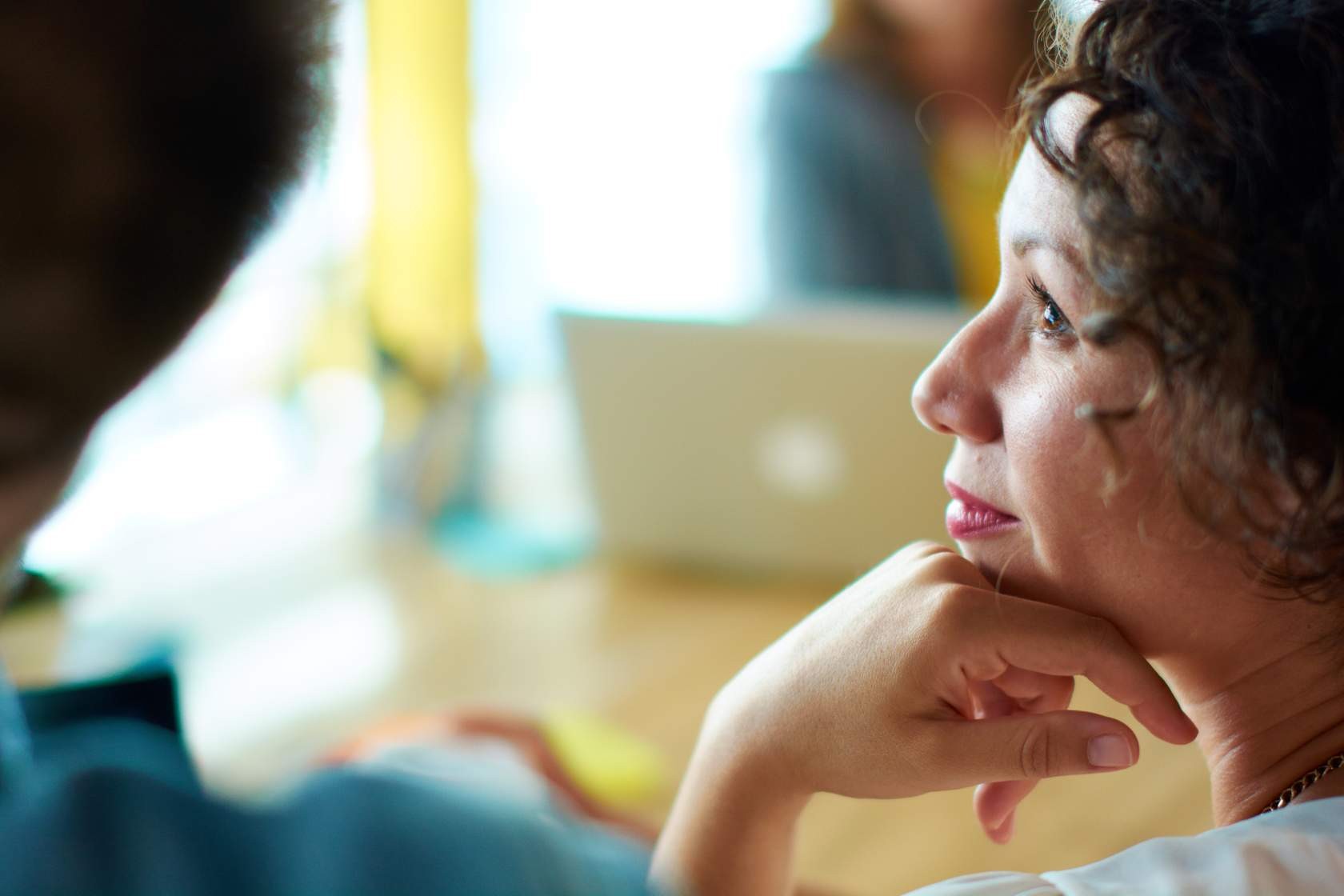 The Executive Committee has been designated by Council to be the Governance Review Working Group.Entry to Practice Scoping Review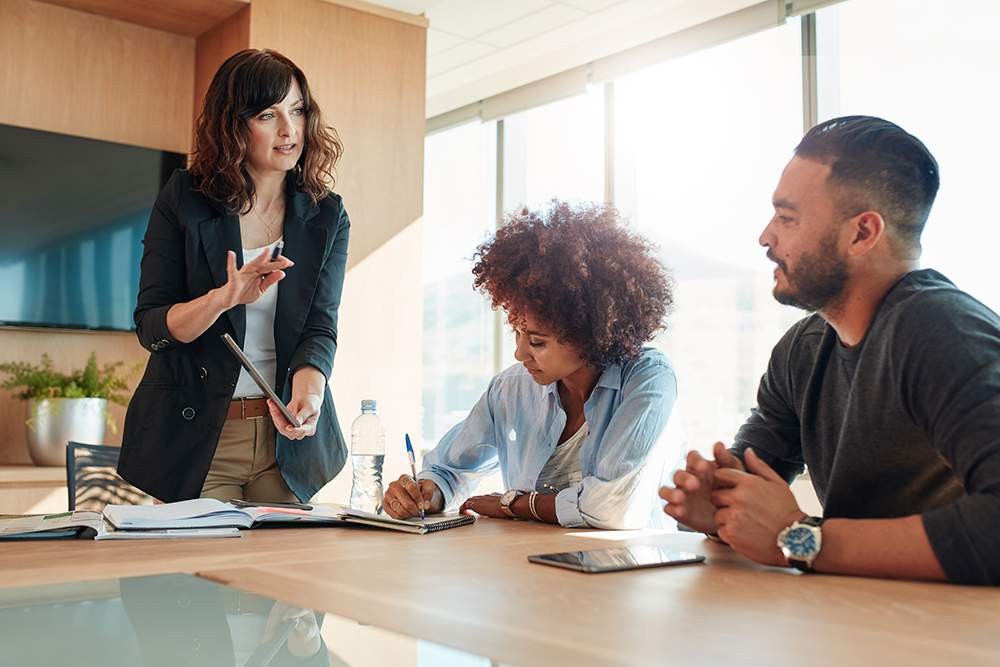 Council directed that a proposal for an Entry to Practice Scoping Review be circulated.Page 7 of 10Summary Financial Statements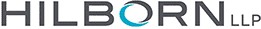 Report of the Independent Auditor on the Summary Financial StatementsTo the Council of the College of Physiotherapists of OntarioOpinionThe summary financial statements, which comprise the summary statement of financial position as at March 31, 2019, and the summary statement of operations for the year then ended, and related note, are derived from the audited financial statements of the College of Physiotherapists of Ontario (the "College") for the year ended March 31, 2019.In our opinion, the accompanying summary financial statements are a fair summary of the audited financial statements, on the basis described in the note to the summary financial statements.Summary Financial StatementsThe summary financial statements do not contain all the disclosures required by Canadian accounting standards for not-for-profit organizations. Reading the summary financial statements and the auditor'sreport thereon, therefore, is not a substitute for reading the audited financial statements of the College and the auditor's report thereon.The Audited Financial Statements and Our Report ThereonWe expressed an unmodified audit opinion on the audited financial statements in our report dated June 24, 2019.Management's Responsibility for the Summary Financial StatementsManagement is responsible for the preparation of the summary financial statements on the basis described in the note to the summary financial statements.Auditor's ResponsibilityOur responsibility is to express an opinion on whether the summary financial statements are a fair summary of the audited financial statements based on our procedures, which were conducted in accordance with Canadian Auditing Standard (CAS) 810, Engagements to Report on Summary Financial Statements.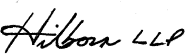 Chartered Professional Accountants Licensed Public  Accountants Toronto, OntarioJune 24, 2019401 Bay Street • Suite 3100 • P.O. Box 49 • Toronto • ON • CA • M5H 2Y4 • P 416- 364-1359 • F 416-364-9503 • hilbornca.comSummary Statement of Financial PositionMarch 31Summary Statement of OperationsYear ended March 31Note to Summary Financial StatementsMarch 31, 20191. Basis of presentationThese summary financial statements have been prepared from the audited financial statements of the College of Physiotherapists of Ontario (the "College") for the year ended March 31, 2019, on a basis that is consistent, in all material respects, with the audited financial statements of the College except that the statements of changes in net assets and cash flows and the information disclosed in the notes to the audited financial statements have not been presented.Complete audited financial statements are available to members upon request from the College.Page 8 of 10Program ReviewPatients, caregivers, physiotherapists, students, assistants, employers, insurers and others can contact the College for confidential advice about the practice of physiotherapy. This service is offered to support quality of practice and to help the public better understand their rights as physiotherapy patients.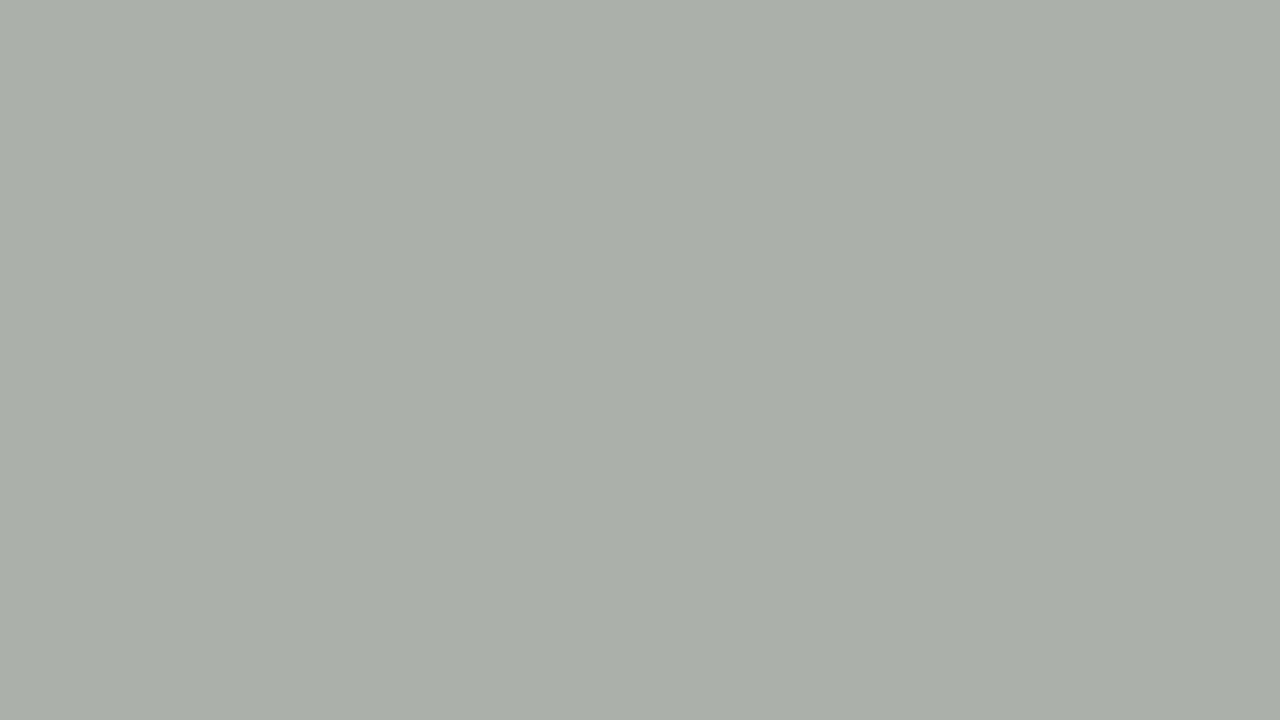 Practice Advice Team Contact NumbersIn 2018–2019, there were 5,410 calls and emails in comparison to the 4,807 contacts in 2017-2018.This was a 13% increase.Breakdown of Practice Advice Calls and EmailsTop Five Practice Advice Questions in 2018-2019Practice ManagementProfessional ObligationsPatient CareSupervisionRecord KeepingThe College is responsible for ensuring individuals applying to become registered physiotherapists in Ontario are qualified. Those who use the title physiotherapist, physical therapist or PT in Ontario must be registered with the College. To maintain a registration or licence, physiotherapists must renew annually. This ensures public safety.New RegistrantsThere were 604 new registrants in 2018-2019, compared to 613 new registrants in 2017-2018.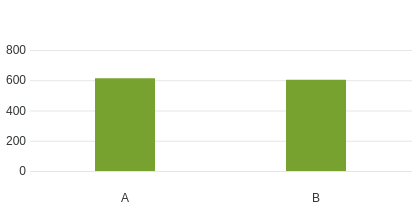 YearA.    2017-2018   | 613B.    2018-2019   | 604Total RegistrantsThere were 9,537 total registrants in 2018-2019, compared to 9,478 total registrants in 2017-2018.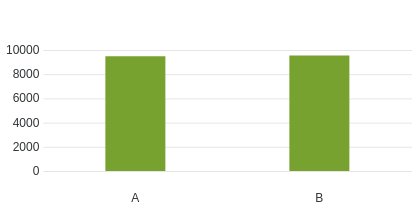 YearA.    2017-2018   | 9478B.    2018-2019   | 9537Top Five Source Countries for International Graduates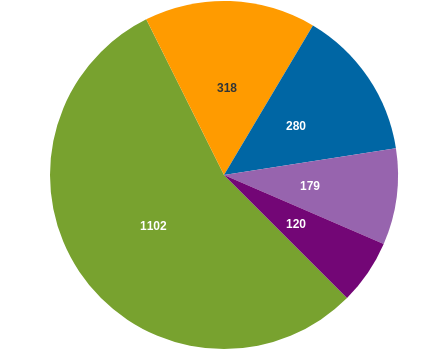    India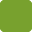    United Kingdom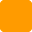    United States of America    Philippines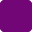 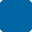 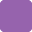 AustraliaGender Breakdown of RegistrantsRegistrant Education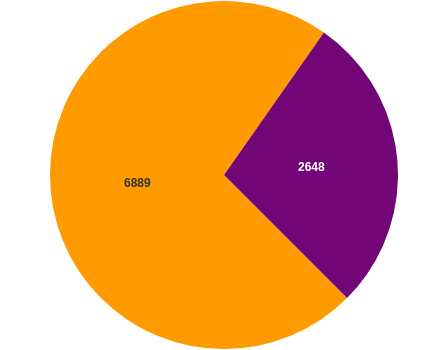    Educated in Canada Educated Outside of Canada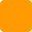 Canadian Labour Mobility (AIT)51 individuals registered in Ontario using the Canadian Free Trade Agreement (CFTA) provisionsbetween April 1, 2018 to March 31, 2019.Registration Committee Decisions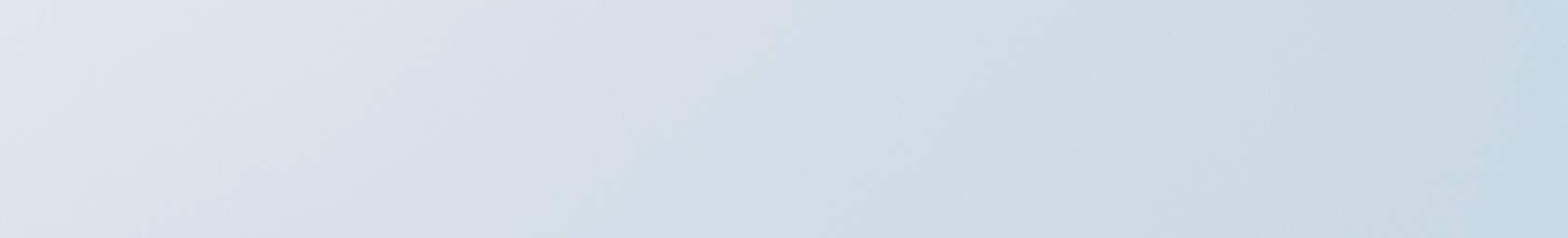 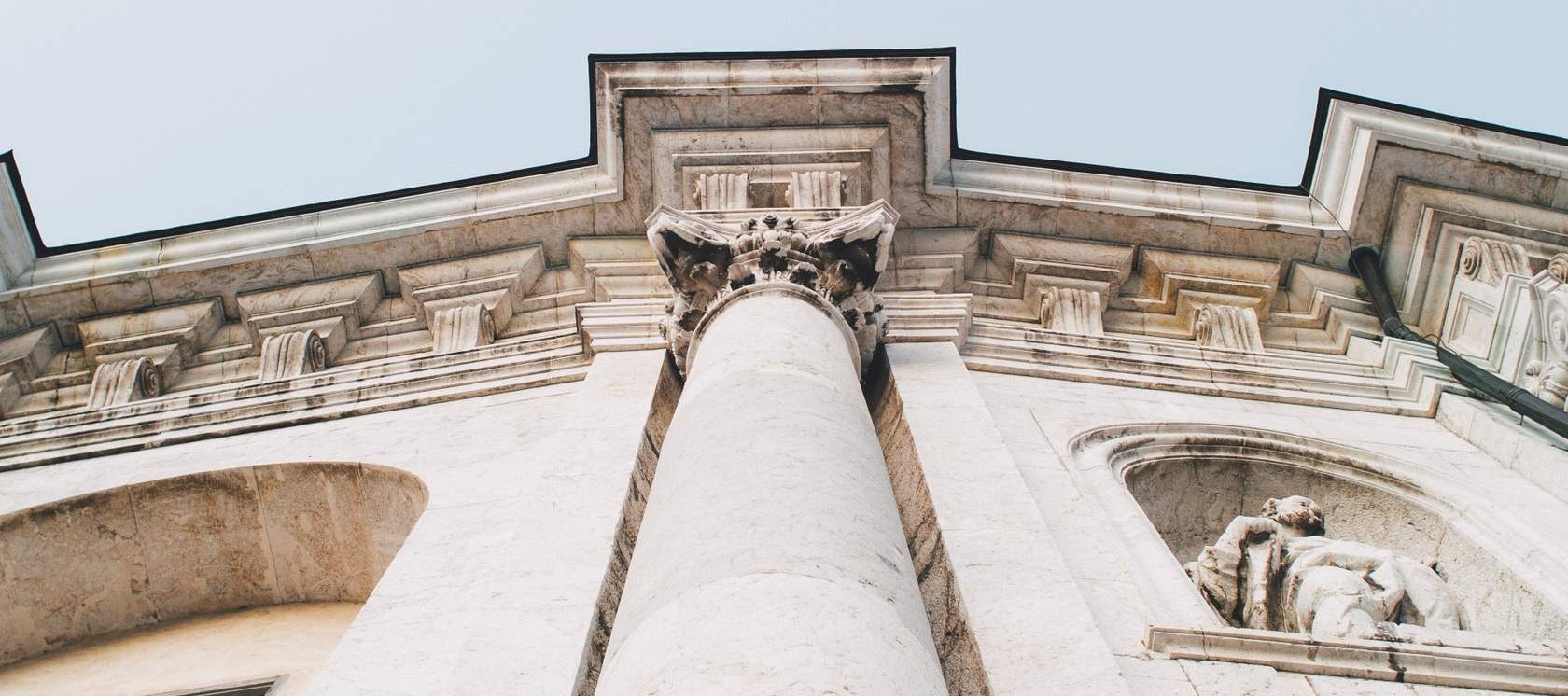 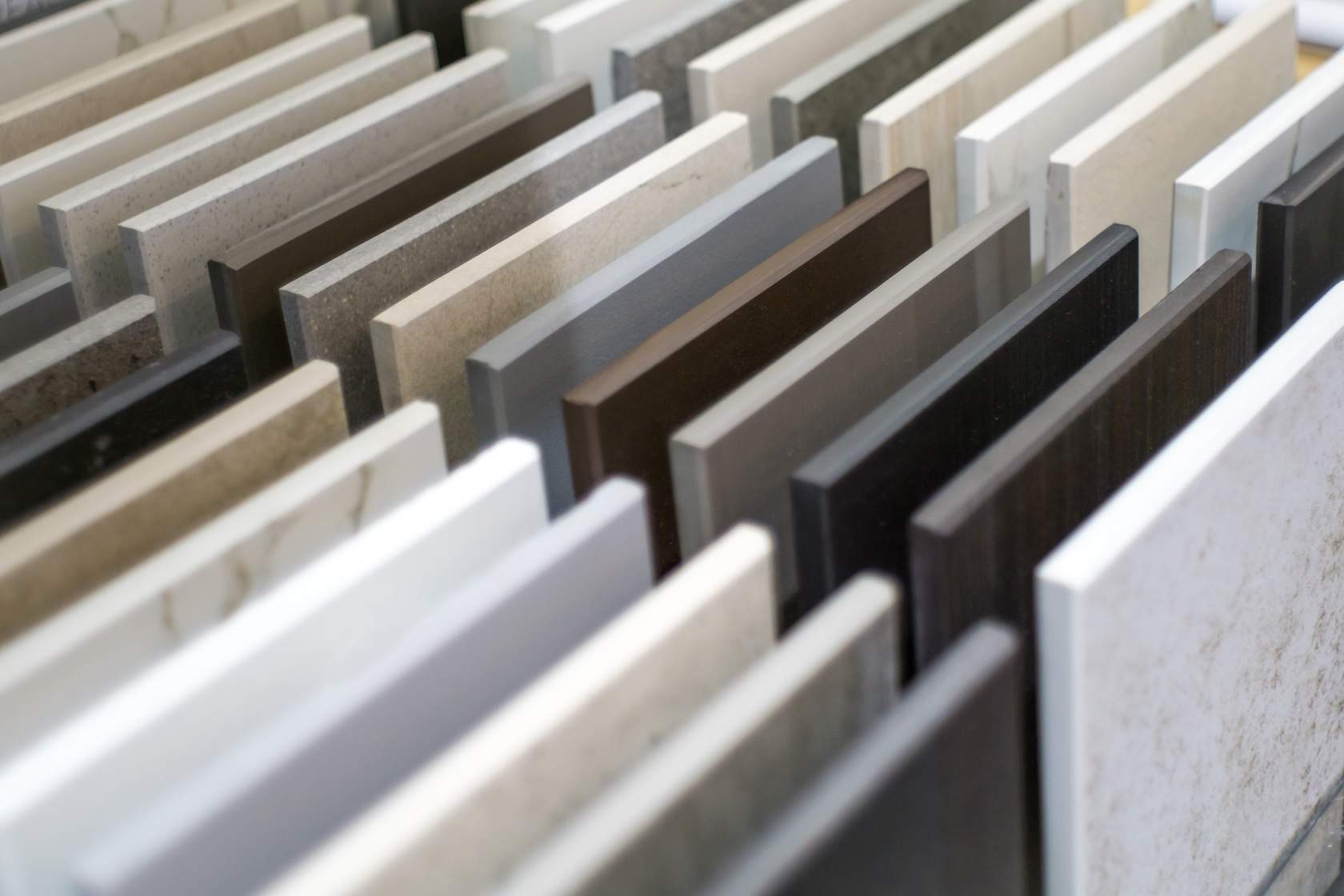 The College’s Quality Assurance program underwent a Council- directed review and was paused for the majority of the 2018-2019 year.This resulted in few practice assessments being initiated during this time period.If you have specific questions about the Quality Assurance program or data related to practice assessments, practice enhancements or Quality Assurance Committee decisions, please contact Shelley Martin, Quality Assurance Manager at smartin@collegept.org.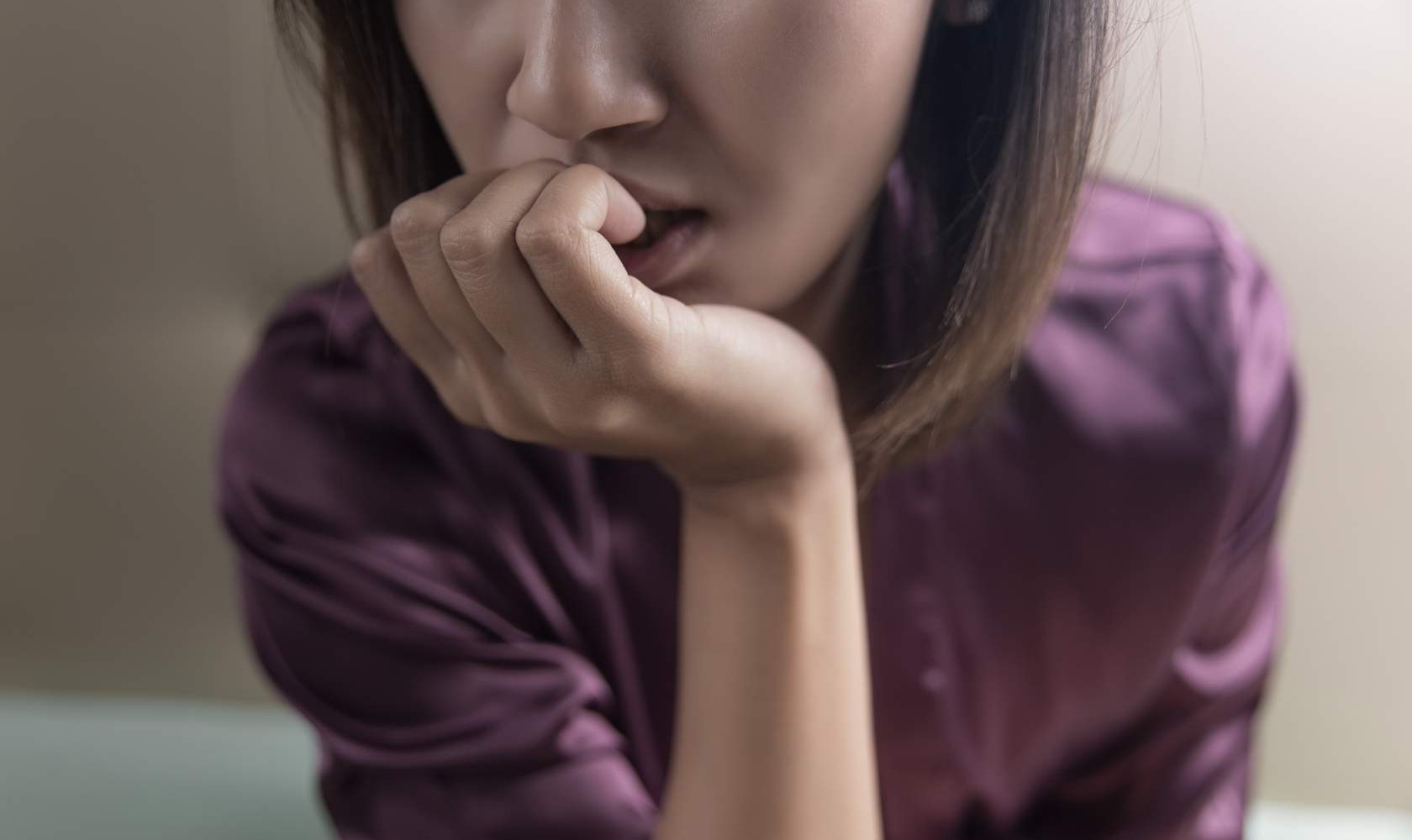 The College receives complaints and reports about the practice or conduct of physiotherapists. All complaints made by the public are investigated. The College Registrar may also initiate investigations where reported information suggests reasonable and probable grounds to believe a physiotherapist may have engaged in professional misconduct or is incompetent.The results of investigations are considered by the Inquiries, Complaints and Reports Committee, which may take no action, order a range of educational or remedial activities, or refer a physiotherapist to the Discipline Committee or Fitness to Practise Committee for a hearing.The College also receives information about individuals who are not registered to practice but refer to themselves as physiotherapists or physical therapists (holding out).In 2018–2019, the College received 247 concerns about physiotherapists and individuals holding out. 97 of these matters were complaints filed by members of the public. Of this number 53 individuals proceeded through the formal complaints process. The 44 matters that did not go through the complaints process in addition to the other 150 concerns brought to the College’s attention were considered by the Registrar to determine if the appointment of an investigator was warranted.The College received the following concerns from physiotherapists and members of the public about physiotherapists:ComplaintsMandatory reports—sexual abuse, termination, incapacitySelf reports—offences, charges/conviction and bail conditionsPhysiotherapists reporting that their names and registration numbers have been used inappropriatelyPhysiotherapists who failed to complete the Professional Issues Self Assessment (PISA)Other practice/conduct concernsThe Registrar appointed an investigator on 11 occasions in 2018-2019. Where an investigator was not appointed, the Registrar may have closed the file, issued an education letter, invited the physiotherapist to participate in an educational session or meeting with the Practice Advisor.Divisional Court ReviewsDispositions of the Inquiries, Complaints and Reports Committee* Some decisions may include more than one outcome.Health Professions Appeal and Review Board (HPARB) Review Process (Complaints)HearingsPage 9 of 10Discipline Summaries 2018-2019Discipline HearingsIn 2018-2019 we had four Discipline Hearings that took place at the College of Physiotherapists of Ontario.See a complete list of past Discipline Hearings and decisions by visiting CanLII.org or www.collegept.org.Be sure to visit the College’s Public Register, also known as Find a Physiotherapist to access important information before visiting a physiotherapist. All regulated healthcare providers have a similar Public Register on their College’s website. See a complete list of Public Registers at ontariohealthregulators.ca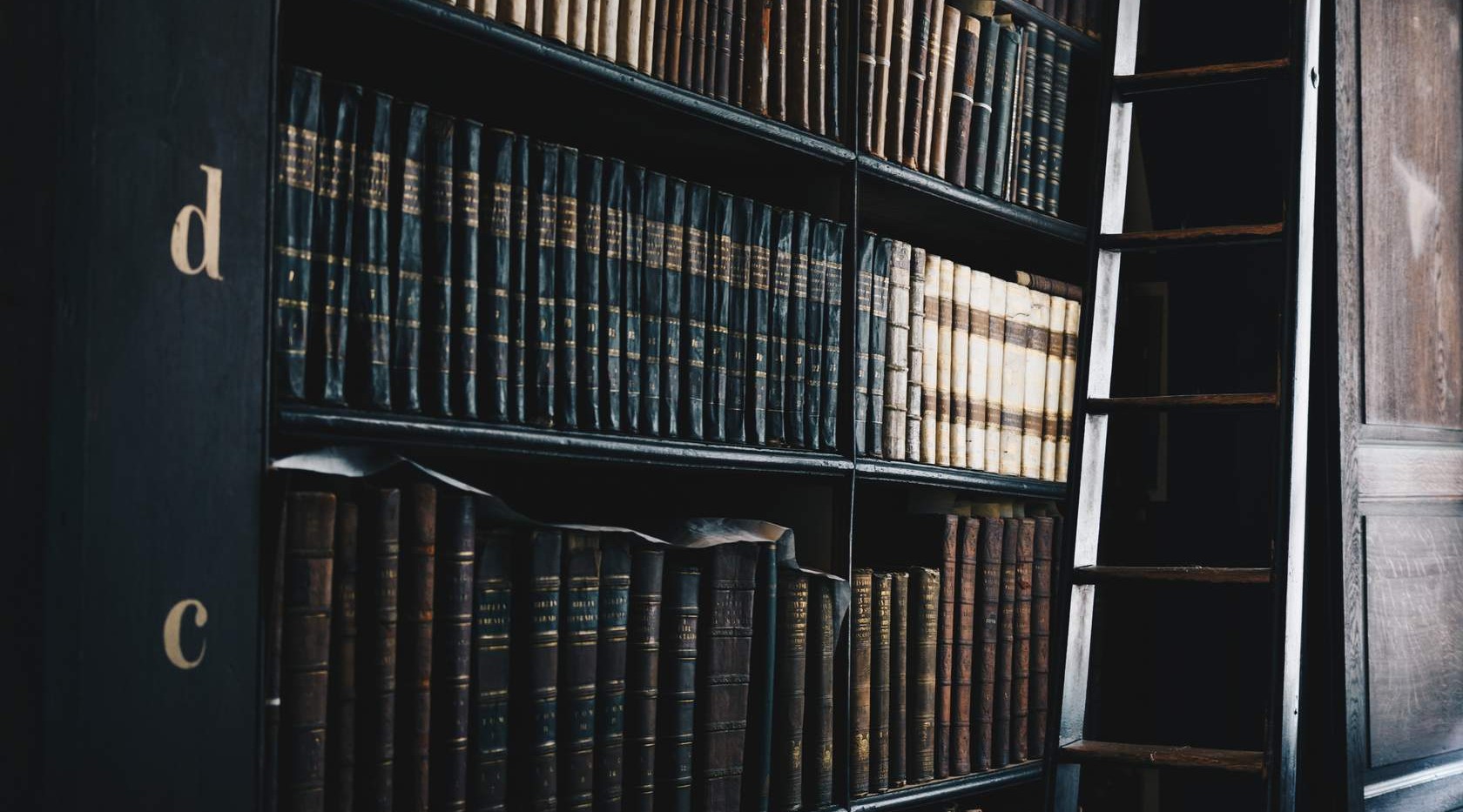 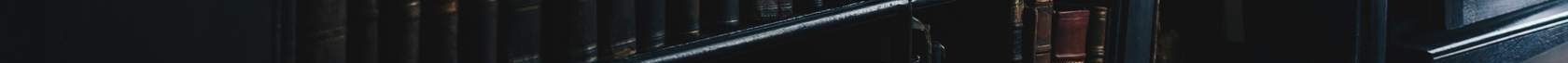 Overview of the AllegationsThe allegations refer to the following headings of professional misconduct:Failing to maintain the standards of practice of the professionEngaging in conduct or performing an act relevant to the practice of the profession that, having regard to all the circumstances, would reasonably be regarded by members as disgraceful, dishonourable or unprofessionalAdvertising, unless the advertisement accurately and fairly presents verifiable information to assist a patient in choosing whether to engage the services of the memberPenaltyAt the conclusion of the hearing the panel found that Mr. Brown had committed acts of professional misconduct and ordered the following penalty:That the Member appear before the panel of the Discipline Committee to be reprimanded at the conclusion of this hearing held on June 13, 2018.That the Registrar suspend the Member’s certificate of registration for two (2) months, with one (1) month of the suspension to be suspended on condition that the Member successfully complete the remedial activities specified in paragraphs 3 (a) and (b) below. The suspension shall commence on a date to be determined by the Member but no later than September 1, 2018. That if the balance of the suspension is required to be served by the Member because he does not complete the remedial activities set out in paragraphs 3 (a) and (b) proposed below, the remaining one-month suspension shall commence 60 days from the date of the Member failing to successfully complete the PROBE Ethics and Boundaries Program in accordance with paragraph 3(a) below and/or failing to undertake the remedial activities set out in paragraph 3(b) below, whichever comes first.That the Registrar impose specified terms, conditions or limitations on the Member’s certificate of registration, namely that:within the 30 days of the date of this Order, the Member shall register in the first available PROBE Ethics and Boundaries Program. The Member shall at his own expense, complete the PROBE Ethics and Boundaries Program, with an unconditional pass;within 60 days of the date of this Order, the Member shall complete a review of the following College standards, tools, and resources and send written confirmation to the Registrar confirming that he has done so. (Code of Ethics, Ethics E-Learning Module (videos and print), Professional Misconduct Regulation, Advertising Standard and resources, Conflict of Interest Standard, Essential Competency Profile for Physiotherapists in Canada)for greater clarity, the remedial activities and set out in (a) and (b) above must be completed by the Member regardless of whether the Member serves the second month of the suspension as set out inDuring the period September 1, 2014 and July 31, 2017, Mr. Shepherd engaged in professional misconduct within the meaning of the following paragraphs of section 1 of the Professional Misconduct Regulation, 0. Reg. 388/08:paragraph 1 (failing to maintain the standards of the profession);paragraph 18 (engaging in conduct or performing an act relevant to the practice of the profession that, having regard to all the circumstances, would reasonably be regarded by members as disgraceful, dishonourable or unprofessional);paragraph 26 (failing to keep records in accordance with the standards of practice of the profession);paragraph 28 (signing or issuing a document containing a statement that the member knows or ought to know contains a false or misleading statement);paragraph 32 (submitting an account or charge for services that the member knows or ought to know is false or misleading);paragraph 33 (failing to take reasonable steps to ensure that any accounts in the member's name or billing number are fair and accurate);paragraph 40 (continuing the treatment of a patient where it is no longer indicated, has ceased to be effective or is unnecessary).PenaltyAt the conclusion of the hearing the panel found that Mr. Shepherd had committed acts of professional misconduct and ordered the following penalty:That the member receives a reprimand.That the Member’s certificate of registration be suspended for a period of six (6) months, with three (3) months of the suspension to be suspended provided the Member completes the remediation activities set out in paragraphs 3(a) and (b) below. If the remedial activities are not completed by December 31, 2019 the remainder of the suspension will need to be served.That the Registrar impose specified terms, conditions or limitations on the Member’s certificate of registration, requiring that the member successfully complete the PROBE Ethics and Boundaries Program and the member complete a review of the College standards, tools, and resources and send written confirmation to the Registrar confirming that he has done so.Professional Misconduct RegulationStandard—Fees, Billing and AccountsStandard—Record KeepingEssential Competency Profile for Physiotherapists in Canada and the Quick Reference DocumentPage 10 of 10Contact the CollegeConcerns or Complaints1-800-583-5885 ext. 227416-591-3828 ext. 227investigations@collegept.orgContact the Practice Advisor1-800-583-5885 ext. 241647-484-8800advice@collegept.orgFinancial StatementsTo request a copy of the audited financial statements, please contact: 1-800-583-5885 ext. 221416-591-3828 ext. 221fraza@collegept.orgPI LO T  T ESTR EM O T E A SSESSM EN TO N - SI T E A SSESSM EN TBefore rolling out the new Quality Assurance Program to the entire registrant base, the College launched a pilot test to determine strengths and areas of improvement, collect feedback from participants and assessors and determine a scoring system for on-site assessments. The pilot test began in April 2019 and included 250 physiotherapists who had never done a practice assessment previously. In order to make sure the selection is an appropriate representation of all physiotherapists, registrants were selected based on practice setting, declared rostered activities and indication of working with specific patient populations.The Working Group has had multiple opportunities to provide input and direction on a draft assessment blueprint, draft behaviour-based interview questions, and a draft pre-assessment questionnaire. The tools used for the pilot test refiect all of the decisions and directions received to date.Before rolling out the new Quality Assurance Program to the entire registrant base, the College launched a pilot test to determine strengths and areas of improvement, collect feedback from participants and assessors and determine a scoring system for on-site assessments. The pilot test began in April 2019 and included 250 physiotherapists who had never done a practice assessment previously. In order to make sure the selection is an appropriate representation of all physiotherapists, registrants were selected based on practice setting, declared rostered activities and indication of working with specific patient populations.The Working Group has had multiple opportunities to provide input and direction on a draft assessment blueprint, draft behaviour-based interview questions, and a draft pre-assessment questionnaire. The tools used for the pilot test refiect all of the decisions and directions received to date.Before rolling out the new Quality Assurance Program to the entire registrant base, the College launched a pilot test to determine strengths and areas of improvement, collect feedback from participants and assessors and determine a scoring system for on-site assessments. The pilot test began in April 2019 and included 250 physiotherapists who had never done a practice assessment previously. In order to make sure the selection is an appropriate representation of all physiotherapists, registrants were selected based on practice setting, declared rostered activities and indication of working with specific patient populations.The Working Group has had multiple opportunities to provide input and direction on a draft assessment blueprint, draft behaviour-based interview questions, and a draft pre-assessment questionnaire. The tools used for the pilot test refiect all of the decisions and directions received to date.PI LO T  T ESTR EM O T E A SSESSM EN TO N - SI T E A SSESSM EN TEach month, a group of physiotherapists will be picked to participate in the practice assessment process. Everyone will be required to complete a pre-assessment questionnaire and then a remote assessment with a trained assessor.The purpose of the remote assessment is to collect information about physiotherapists’ practice to help the College identify registrants who may need more in-depth assessment (the on-site assessment).Each month, a group of physiotherapists will be picked to participate in the practice assessment process. Everyone will be required to complete a pre-assessment questionnaire and then a remote assessment with a trained assessor.The purpose of the remote assessment is to collect information about physiotherapists’ practice to help the College identify registrants who may need more in-depth assessment (the on-site assessment).Each month, a group of physiotherapists will be picked to participate in the practice assessment process. Everyone will be required to complete a pre-assessment questionnaire and then a remote assessment with a trained assessor.The purpose of the remote assessment is to collect information about physiotherapists’ practice to help the College identify registrants who may need more in-depth assessment (the on-site assessment).PI LO T  T ESTR EM O T E A SSESSM EN TO N - SI T E A SSESSM EN TThe College conducts practice assessments to ensure that physiotherapists continue to meet minimum standards for safety and quality throughout their careers. Some physiotherapists will be asked to complete an on-site assessment following the remote assessment, depending on their results.The purpose of the on-site assessment is to collect information about the physiotherapist’s practice to help identify potential gaps in knowledge, skill or judgment, and determine what follow-up action is required.The College conducts practice assessments to ensure that physiotherapists continue to meet minimum standards for safety and quality throughout their careers. Some physiotherapists will be asked to complete an on-site assessment following the remote assessment, depending on their results.The purpose of the on-site assessment is to collect information about the physiotherapist’s practice to help identify potential gaps in knowledge, skill or judgment, and determine what follow-up action is required.The College conducts practice assessments to ensure that physiotherapists continue to meet minimum standards for safety and quality throughout their careers. Some physiotherapists will be asked to complete an on-site assessment following the remote assessment, depending on their results.The purpose of the on-site assessment is to collect information about the physiotherapist’s practice to help identify potential gaps in knowledge, skill or judgment, and determine what follow-up action is required.2019$2018$ASSETSASSETSASSETSCurrent assetsCash7,035,3236,119,060Investments722,9341,185,153Prepaid expenses277,988260,7798,036,2457,564,992Investments4,204,2783,637,499Capital assets838,479965,5745,042,7574,603,07313,079,00212,168,0652019$2018$LIABILITIESLIABILITIESLIABILITIESCurrent liabilitiesAccounts payable and accrued liabilities1,338,418626,927Deferred registration fees5,638,2744,862,7516,976,6925,489,678Deferred lease incentives219,118246,2257,195,8105,735,903NET ASSETSNET ASSETSNET ASSETSInvested in capital assets619,361719,349Internally restricted for complaints and discipline1,000,0001,000,000Internally restricted for sexual abuse therapy100,000100,0002019$2018$Internally restricted for strategic initiatives500,000500,000Internally restricted for IT improvements250,000250,000Unrestricted3,413,8313,862,8135,883,1926,432,16213,079,00212,168,0652019$2018$RevenuesRevenuesRevenuesRegistration fees5,839,6075,575,4882019$2018$Investment income169,878158,1586,009,4855,733,646ExpensesExpensesExpensesSalaries and benefits3,635,6173,091,727Administration and office965,201916,542Programs264,215246,373Communications153,867176,671Professional fees555,352358,308Organizational effectiveness69,218123,220Committee fees and expenses270,712239,796Information technology467,149860,323Networking, representation and travel22,61133,5022019$2018$Amortization154,513145,6216,558,4556,192,083Excess of expenses over revenuesfor year(548,970)(458,437)2017-20182018-2019Q18071000Q212001100Q311001460Q417001850TOTAL48075410GenderRegistrantsFemale6834Male2696X72017-20182018-2019Total Number of Decisions87Certificates Granted00Certificate of Registration Granted with Additional Terms, Conditions and Limitations33Certificates Denied542018-2019Divisional Court Reviews22017-20182018-2019Total Decisions6268No Action2426Advice and Recommendations1921Caution66Specified Continuing Education and Remediation Program (SCERP)31Referral to Discipline Committee98Referral to Fitness to Practise Committee002017-20182018-2019SCERP and Caution02Undertakings12SCERP and Undertaking1Withdrawal12018-2019Number of Cases Appealed to the Board20Number of Decisions Received from HPARB7Number of Decisions Confirmed by HPARB4Number of Decisions Returned for Reconsideration2Number Withdrawn12018-2019Number of Hearings4Number of Hearing Days4Hearings Adjourned Sine Die0Discipline Hearings Completed4Findings of Professional Misconduct4Fitness of Practise Hearings0Findings of Incapacity0Reinstatement of Hearings0Mohannad Bakri, Registration  #12180  (Case #2015 0099 and #2016 0120)	–On December 7, 2017 the Inquiries, Complaints and Reports Committee referred a matter involving Mohannad Bakri, Registration Number 12180 to the Discipline Committee for a hearing. The hearing took place on December 6, 2018. The panel’s decision will be made available on CanLII (www.canlii.org).Overview of the AllegationsThe allegations refer to the following headings of professional misconduct:At all material times Mohannad Bakri (“Mr. Bakri” or the “Member”) was registered as a Physiotherapist in the Province of Ontario, providing services through Physio Art Rehabilitation clinic in Hamilton, Ontario (the “Clinic”). At all material times, Mr. Bakri was the owner of the Clinic.Between the period of January 1, 2013 and December 31, 2015, Mr. Bakri engaged in professional misconduct within the meaning of the following paragraphs of section 1 of the Professional Misconduct Regulation, 0. Reg. 388/08:paragraph 1 (failing to maintain the standards of the profession);paragraph 18 (engaging in conduct or performing an act relevant to the practice of the profession that, having regard to all the circumstances, would reasonably be regarded by members as disgraceful, dishonourable or unprofessional);paragraph 26 (failing to keep records in accordance with the standards of the profession);paragraph 28 (signing or issuing a document containing a statement that the member knows or ought to know contains a false or misleading statement);paragraph 32 (submitting an account or charge for services that the member knows or ought to know is false or misleading);